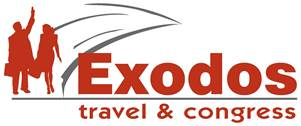 Η εταιρεία EXODOS TRAVEL E.E. με έδρα στην περιοχή Περιστέρι, η οποία δραστηριοποιείται στον τομέα του τουρισμού,αναζητά τελειόφοιτο του τμήματος Τουριστικών Επιχειρήσεων για πρακτική άσκηση.Θα γίνει εκμάθηση στο ακτοπλοϊκό,αεροπορικό εισιτήριο καθώς και σε όλο το φάσμα του τουρισμού με το οποίο ασχολείται το γραφείο μας.Τηλέφωνο Επικοινωνίας :210-5787130Αποστολή Βιογραφικών Σημειωμάτων : INFO@EXODOSTRAVEL.GR   Προαιρετικά προσόντα:·          Γνώση χρήσης Η/Υ·          Επικοινωνιακές δεξιότητες, αυτονομία και συνεργατικότητα·         Γνώση Αγγλικών